CHLAMYCHECK® IgA & IgG, 40t B-2030001 3,0 kit  12 561,00 21%  7 913,43  45 596,43 Kč recomLine® HEV - IgG&IgM, 20t B-5072 2,0 kit  12 393,00 21%  5 205,06  29 991,06 Kč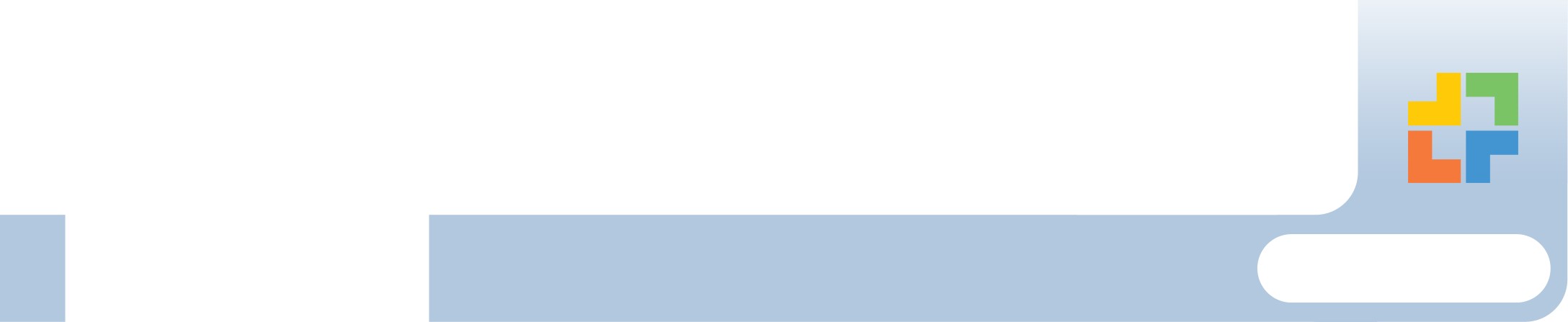 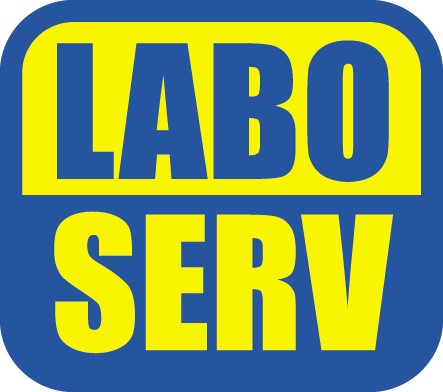 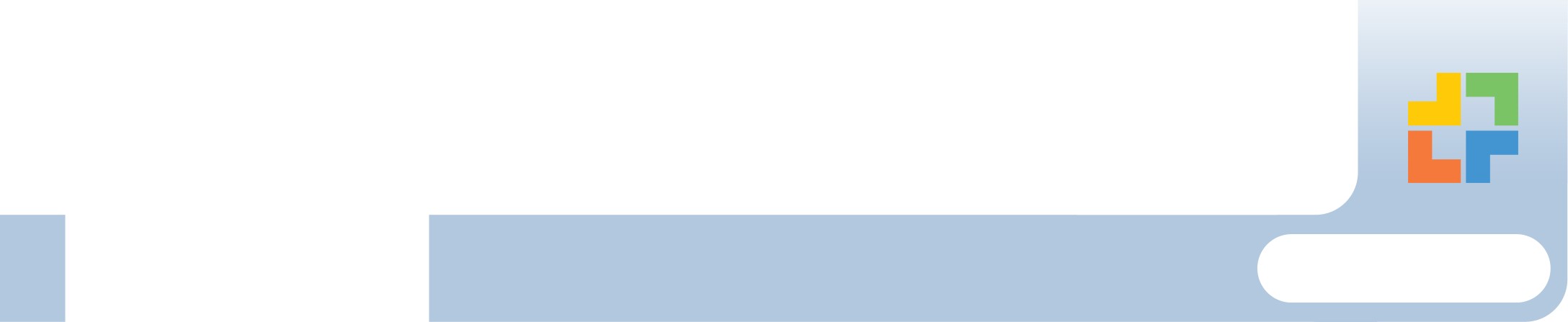 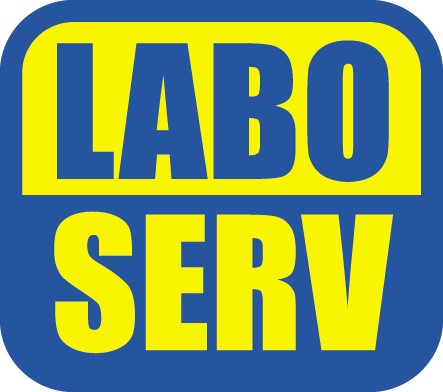 Potvrzujeme přijetí Vaší objednávky č.:	OD1902842Do našeho informačního systému byla přijata pod. č.:	3190792Děkujeme za Vaši objednávku, objednané zboží Vám doručíme na uvedenou adresu v nejbližším možném termínu, o kterém Vás budeme informovat. V případě, že uvedená objednávka nebyla odeslaná Vámi, kontaktujte nás co nejdříve na tel. čisle 541 243 113 nebo na e-mailu objednavky@laboserv.cz.Dovolujeme si informovat, že od 1. 3. 2018 platí nový ceník 2018, viz. informace na www.laboserv.czDodavatel souhlasí se zveřejněním objednávky včetně této akceptace podle zákona č. 340/2015 Sb., o registru smluv, ve znění pozdějších předpisů.Nakupujte také v naší internetové prodejně LShop na www.laboserv.cz, získáte okamžitou slevu 3%.Společnost LABOSERV s.r.o. je certifikována dle norem ČSN EN ISO 9001:2016 a ČSN EN ISO 14001:2016.Poplatek za zpětný odběr a využití obalového odpadu byl uhrazen v systému sdruženého plnění EKO-KOM pod IČ.: EK-F05020613Vaše objednávka č.:Datum přijetí:Akceptace:Předpokládané plnění:Způsob dopravy: Způsob platby:Přijal:OD190284208.08.2019 08.08.201922.08.2019GeisBankovním převodemMartina Šišáková ……………….Odběratel:Zdravotní ústav se sídlem v Ústí nad LabemMoskevská 1531/1540001	Ústí nad Labem-městoČeská republikaIČ0: 71009361	DIČ : CZ71009361Konečný příjemce:Zdravotní ústav se sídlem v Ústí nad LabemNa Kabátě 22940011	Ústí nad LabemOznačení dodávkyOznačení dodávkyKatalogPočetMJ	Cena za MJ	Sazba	DPHCelkem s DPH